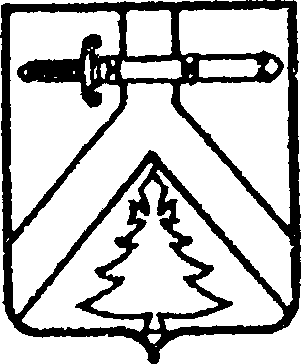 АДМИНИСТРАЦИЯ КОЧЕРГИНСКОГО СЕЛЬСОВЕТАКУРАГИНСКОГО РАЙОНА  КРАСНОЯРСКОГО КРАЯПОСТАНОВЛЕНИЕ 21.03.2022                                                  с. Кочергино                                                        № 11-пО пожарной безопасностина территории администрации сельсоветана весенне-летний период 2022 годаВ соответствии со статьей 19 Федерального Закона от 21.12.1994 № 69-ФЗ «О пожарной безопасности», статьей 11 закона Красноярского края от 10.02.2000 № 9-631 «О защите населения и территории Красноярского края от чрезвычайных ситуаций природного и техногенного характера», а также в целях обеспечения  мер пожарной безопасности на объектах, расположенных на территории администрации в весенне-летний пожароопасный период 2022 года, ПОСТАНОВЛЯЮ:1. Утвердить План основных мероприятий по обеспечению пожарной безопасности в весенне-летний  пожароопасный  период 2022 года (приложение № 1), довести его до сведения руководителей предприятий, организаций и учреждений, расположенных на территории администрации, установить контроль за их выполнением.2. Рекомендовать руководителям предприятий, организаций, гражданам привести в порядок и пожаробезопасное состояние подведомственные им объекты и жилые дома, противопожарное оборудование подготовить к работе в летних  условиях.3. На заседаниях комиссии по предупреждению и ликвидации чрезвычайных ситуаций и обеспечению пожарной безопасности рассмотреть вопросы по предупреждению пожаров и гибели людей на них, а также снижению материальных потерь от пожаров на территории администрации.4. Комиссии по социальным вопросам провести рейды по неблагополучным семьям в целях проверки соблюдения ими  правил пожарной безопасности.5. Рекомендовать директору  МБОУ Кочергинская СОШ №19 провести беседы в классах:- по охране  лесов от пожаров;-по соблюдению правил пожарной безопасности.6. Запретить сжигание мусора, травы на территории населенных пунктов,  пожогов  палов на полях и в лесных массивах.7. Постановление от 19.04.2021 года  № 13-п «О пожарной безопасности на территории администрации сельсовета в весеннее - летний период 2021 года» считать утратившим силу.8. Контроль за исполнением постановления оставляю за собой.9. Постановление вступает в силу  со дня, следующего за днем опубликования в печатном издании «Кочергинский вестник».Глава Кочергинского сельсовета                                                                     Е.А.Мосягина  Приложение №1                                                                                                                                к постановлению администрации                                                                                                                                Кочергинского сельсовета                                                                                                          от 21.03.2022  г № 11-пПЛАНосновных мероприятий по обеспечению пожарной безопасности ввесенне-летний  пожароопасный период в 2022 году№п/пНаименование мероприятийСрокисполненияОтветственный                   исполнитель1. Составить акты обследования по заявлениям граждан   и совместно с управлением социальной защиты района  оказать финансовую помощь социально незащищенным гражданам, пенсионерам и инвалидам в ремонте электросетей и печного отопления, а также в других вопросах, связанных с обеспечением пожарной безопасности в весенне-летний периоддо 01.05.2022администрация сельсовета, специалист соцзащиты2.Организовать постоянную публикацию в печатном издании «Кочергинский вестник» материалов о соблюдении мер пожарной безопасностивесь периодзаместитель главы администрации3.Силами общественных инструкторов провести проверки противопожарного состояния жилых домовдо 01.05.2022Общественные инструктора4. Провести проверки мест проживания неблагополучных семейдо 15.05.2022Общественные инструктора,администрация сельсовета5.Организовать проведение собраний и сходов граждан по вопросу соблюдения требований пожарной безопасности при эксплуатации отопительных приборов, электроустановок и выработке мер по профилактике пожаров и гибели людей.до 01.05. 2021глава сельсовета,заместитель главы администрации6.Обеспечить содержание в исправном состоянии дорог на территории администрациис 08.05. 2022по 15.09.2021глава сельсовета7.На заседаниях комиссий по предупреждению и ликвидации чрезвычайных ситуаций и обеспечению пожарной безопасности рассмотреть вопросы «О мерах по предупреждению и снижению материальных потерь от пожаров на подведомственной территории»до 01.05. 2022комиссия по предупреждению и и ликвидации  ЧС9По результатам анализа обстановки с пожарами и выполнения плана мероприятий по обеспечению пожарной безопасности в весенне-летний пожароопасный период заслушать на заседаниях комиссии по предупреждению и ликвидации ЧС и обеспечению пожарной безопасности руководителей учреждений, не выполняющих установленные противопожарные требованиямай 2022Комиссия по ЧС и ПБ